June 15, 2017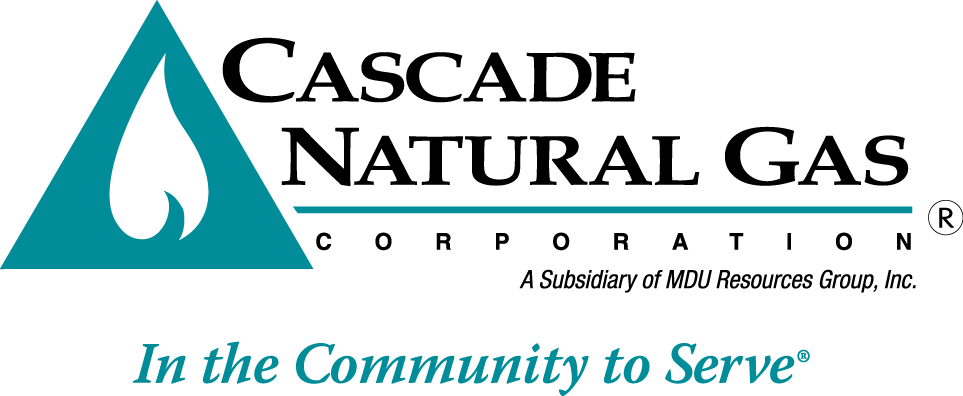 Records CenterWashington Utilities and Transportation Commission1300 S. Evergreen Park Drive SWOlympia, WA  98504Re: 	UG- 170670 Advice No. W17-06-01, Supplementary FilingOn May 31, 2017, Cascade Natural Gas Corporation (Cascade or the Company) filed Advice No. W17-05-01, which was docked as UG-170670.   Upon Staff request, the Company now files the following replacement sheet stated to become effective with service on and after June 30, 2017:	Fourth Revision Sheet No. 302-AAll other sheets submitted with the initial filing remain as filed. The purpose of this supplemental filing is to correct errors on Sheet 302-A.  First, a missing margin code is added.  Second, the page is reformatted so that all the text on the page fits within the margins. Finally, the demand control ventilation measure is corrected as being an incentive of $20, not $12, as stated in the support material, and margin codes denote this is a new measure.  This submission includes the following two files, which are revised Sheet No. 302-A and the legislative version of Sheet 302-A:	UG-170670, CNGC 302-A Trf, 6.15.17.pdf	UG-170670, CNGC 302-A Leg Trf, 6.X1517.pdfAny questions regarding this document should be directed to Monica Cowlishaw, Manager of Energy Efficiency and Community Outreach, at (360)-788-2357 or monica.cowlishaw@cngc.com.Sincerely,/s/ Michael ParvinenMichael ParvinenDirector, Regulatory AffairsCascade Natural Gas Corporation8113 W Grandridge BlvdKennewick, WA 99336-7166michael.parvinen@cngc.comAttachment